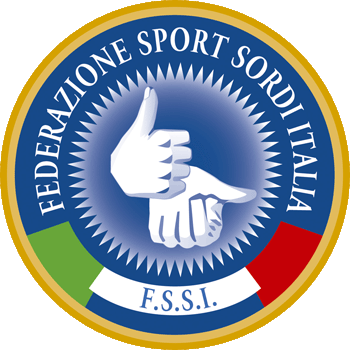 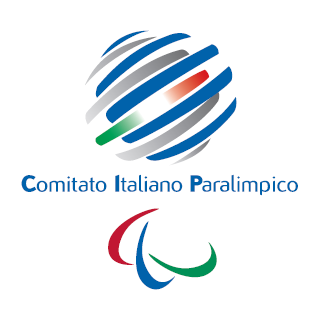 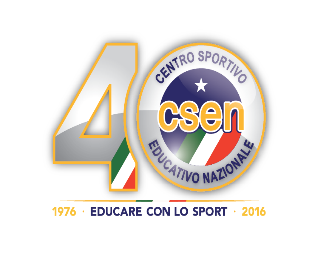 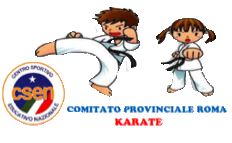 Modulo di iscrizioneDa inviare entro e non oltre 05/05/2016 all’ indirizzo: luca.nicosanti@me.com ; tesseramento@fssi.it ; dtkarate@fssi.it; gerardodigruccio@tiscali.it.Denominazione Società: _____________________________________________E-mail: _________________________;	Dirigente sociale_________________;	Allenatore sociale________________.Data____/____/________				Timbro				Firma del Presidente                                                                                                                    Cognome e NomeData NascitaN° Tessera FSSISpecialitàClassePeso RealeGrado CinturaSesso